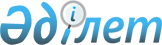 Астрахан аудандық мәслихатының 2017 жылғы 22 желтоқсандағы № 6С-28-8 "Астрахан ауданы бойынша 2018-2019 жылдарға арналған жайылымдарды басқару және оларды пайдалану жөніндегі жоспарды бекіту туралы" шешімінің күші жойылды деп тану туралыАқмола облысы Астрахан аудандық мәслихатының 2018 жылғы 27 сәуірдегі № 6С-35-2 шешімі. Ақмола облысының Әділет департаментінде 2018 жылғы 11 мамырда № 6611 болып тіркелді
      РҚАО-ның ескертпесі.

      Құжаттың мәтінінде түпнұсқаның пунктуациясы мен орфографиясы сақталған
      "Қазақстан Республикасындағы жергілікті мемлекеттік басқару және өзін-өзі басқару туралы" 2001 жылғы 23 қаңтардағы Қазақстан Республикасы Заңының 7 бабына, "Құқықтық актілер туралы" 2016 жылғы 6 сәуірдегі Қазақстан Республикасы Заңының 27, 46 баптарына сәйкес, Астрахан аудандық мәслихаты ШЕШІМ ҚАБЫЛДАДЫ:
      1. Астрахан аудандық мәслихатының "Астрахан ауданы бойынша 2018-2019 жылдарға арналған жайылымдарды басқару және оларды пайдалану жөніндегі жоспарды бекіту туралы" 2017 жылғы 22 желтоқсандағы № 6С-28-8 (Нормативтік құқықтық актілерді мемлекеттік тіркеу тізілімінде № 6267 тіркелген, 2018 жылғы 19 қаңтарда аудандық "Маяк" газетінде жарияланған) шешімінің күші жойылды деп танылсын.
      2. Осы шешім Ақмола облысының Әділет департаментінде мемлекеттік тіркелген күнінен бастап күшіне енеді және ресми жарияланған күнінен бастап қолданысқа енгізіледі.
      "КЕЛІСІЛДІ"
      27.04.2018 ж.
      27.04.2018 ж.
      27.04.2018 ж.
					© 2012. Қазақстан Республикасы Әділет министрлігінің «Қазақстан Республикасының Заңнама және құқықтық ақпарат институты» ШЖҚ РМК
				
      Сессия төрағасы,
аудандық мәслихат
хатшысының міндетін
атқарушы

Е.Ищанов

      Астрахан ауданының
әкімі

Н.Сейілов

      Астрахан ауданының
"Ауыл шаруашылығы
бөлімі" мемлекеттік
мекемесінің басшысы

Қ.С.Қалабаев

      Астрахан ауданының
"Жер қатынастары
бөлімі" мемлекеттік
мекемесінің басшысы

Ю.Е.Наприенко
